ОТДЕЛ НАДЗОРНОЙ ДЕЯТЕЛЬНОСТИ И ПРОФИЛАКТИЧЕСКОЙ РАБОТЫ ТАЛИЦКОГО ГОРОДСКОГО ОКРУГА, ТУГУЛЫМСКОГО ГОРОДСКОГО ОКРУГА УНД И ПР ГЛАВНОГО УПРАВЛЕНИЯ МЧС РОССИИ ПО СВЕРДЛОВСКОЙ ОБЛАСТИ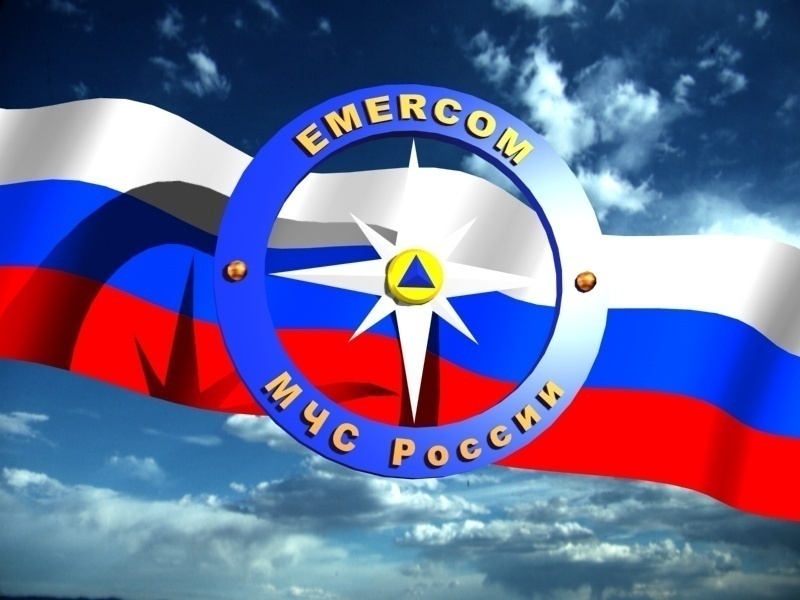 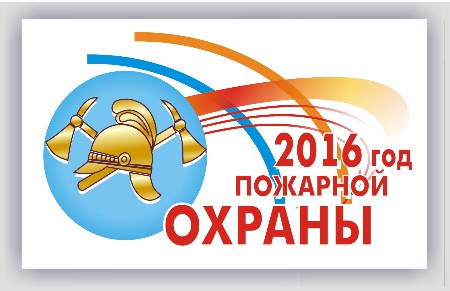 Свердловская область, г. Талица, ул. Заводская, 13 «б»Время приёма граждан: с 14 час. 00 мин. – 18 час. 00 мин. еженедельно по понедельникамс 09 час. 00 мин. – 13 час. 00 мин.еженедельно по средамВЕСЕННЕ-ЛЕТНИЙ ПОЖАРООПАСНЫЙ СЕЗОН ПРОЧТИ И ЗАПОМНИ!- В пожароопасный сезон, то есть в период с момента схода снегового покрова в лесу до наступления устойчивой дождливой осенней погоды или образования снегового покрова, запрещается:а) разводить костры в хвойных молодняках, старых горельниках, на участках поврежденного леса (ветровал, бурелом), торфяниках, лесосеках с оставленными порубочными остатками и заготовленной древесиной, в местах с подсохшей травой, а также под кронами деревьев. В остальных местах разведение костров допускается на площадках, окаймленных минерализованной (то есть очищенной до минерального слоя почвы) полосой шириной не менее 0,5 метра. По истечении надобности костер должен быть тщательно засыпан землей или залит водой до полного прекращения тления;б) бросать горящие спички, окурки и горячую золу из курительных трубок;в) использовать при охоте пыжи из легковоспламеняющихся или тлеющих материалов;г) оставлять промасленный или пропитанный бензином, керосином или иными горючими веществами обтирочный материал в не предусмотренных специально для этого местах;д) заправлять горючим топливные баки двигателей внутреннего сгорания при работе двигателя, использовать машины с неисправной системой питания двигателя, а также курить или пользоваться открытым огнем вблизи машин, заправляемых горючим. -Предприятиям, организациям, учреждениям, другим юридическим лицам и гражданам запрещается выжигание травы на лесных полянах, прогалинах, лугах и стерни на полях (в том числе проведение сельскохозяйственных палов) на землях лесного фонда и на земельных участках, непосредственно примыкающих к лесам, а также защитным и озеленительным лесонасаждениям.-Засорение леса бытовыми отходами и отбросами, свалка мусора и строительных остатков в лесу запрещаются.-Граждане при обнаружении лесного пожара обязаны немедленно принять меры к его тушению, а при невозможности потушить пожар своими силами - сообщить о нем работникам лесного хозяйства, милиции или местной администрации.ПРЕДУПРЕЖДАЕМ! Лица, нарушившие требования пожарной безопасности в лесу несут административную ответственность в соответствии со статьей 8.32 КоАП РФ.ст. 8.32 Нарушение правил пожарной безопасности в лесах1. Нарушение правил пожарной безопасности в лесах -влечет предупреждение или наложение административного штрафа на граждан в размере от одной тысячи пятисот до двух тысяч пятисот рублей; 2. Выжигание хвороста, лесной подстилки, сухой травы и других лесных горючих материалов с нарушением требований правил пожарной безопасности на земельных участках, непосредственно примыкающих к лесам, защитным и лесным насаждениям и не отделенных противопожарной минерализованной полосой шириной не менее 0,5 метра, -влечет наложение административного штрафа на граждан в размере от двух тысяч до трех тысяч рублей; 3. Нарушение правил пожарной безопасности в лесах в условиях особого противопожарного режима -влечет наложение административного штрафа на граждан в размере от трех тысяч до четырех тысяч рублей; 4. Нарушение правил пожарной безопасности, повлекшее возникновение лесного пожара без причинения тяжкого вреда здоровью человека, -влечет наложение административного штрафа на граждан в размере пяти тысяч рублей; а также уголовную ответственность по статье 261 УК РФ «Уничтожение или повреждение лесных насаждений»:   1. Уничтожение или повреждение лесных насаждений и иных насаждений в результате неосторожного обращения с огнем или иными источниками повышенной опасности - наказывается штрафом в размере от ста тысяч до двухсот пятидесяти тысяч рублей или в размере заработной платы или иного дохода, осужденного за период до двух лет, либо обязательными работами на срок от ста восьмидесяти до двухсот сорока часов, либо исправительными работами на срок до двух лет, либо лишением свободы на срок до трех лет. 2. Деяния, предусмотренные частью первой настоящей статьи, если они причинили крупный ущерб, - наказываются штрафом в размере от ста пятидесяти тысяч до двухсот пятидесяти тысяч рублей или в размере заработной платы или иного дохода, осужденного за период до двух с половиной лет, либо обязательными работами на срок от ста восьмидесяти до двухсот сорока часов, либо исправительными работами на срок до двух лет, либо лишением свободы на срок до четырех лет.3. Уничтожение или повреждение лесных насаждений и иных насаждений путем поджога, иным общеопасным способом либо в результате загрязнения или иного негативного воздействия - наказывается штрафом в размере от двухсот пятидесяти тысяч до четырехсот тысяч рублей или в размере заработной платы или иного дохода, осужденного за период от одного года до двух лет либо лишением свободы на срок до восьми лет со штрафом в размере от ста тысяч до трехсот тысяч рублей или в размере заработной платы или иного дохода, осужденного за период от одного месяца до одного года либо без такового.4. Деяния, предусмотренные частью третьей настоящей статьи, если они причинили крупный ущерб, - наказываются штрафом в размере от трехсот пятидесяти тысяч до пятисот тысяч рублей или в размере заработной платы или иного дохода, осужденного за период от двух до трех лет либо лишением свободы на срок до десяти лет со штрафом в размере от ста тысяч до трехсот тысяч рублей или в размере заработной платы или иного дохода, осужденного за период от одного месяца до одного года либо без такового.-Выжигание сухой травянистой растительности на земельных участках (за исключением участков, находящихся на торфяных почвах) населенных пунктов, землях промышленности, энергетики, транспорта, связи, радиовещания, телевидения, информатики, землях для обеспечения космической деятельности, землях обороны, безопасности и землях иного специального назначения может производиться в безветренную погоду при условии, что:а) участок для выжигания сухой травянистой растительности располагается на расстоянии не ближе  от ближайшего объекта;б) территория вокруг участка для выжигания сухой травянистой растительности очищена в радиусе 25 -  от сухостойных деревьев, валежника, порубочных остатков, других горючих материалов и отделена противопожарной минерализованной полосой шириной не менее ;в) на территории, включающей участок для выжигания сухой травянистой растительности, не действует особый противопожарный режим;г) лица, участвующие в выжигании сухой травянистой растительности, обеспечены первичными средствами пожаротушения.Принятие решения о проведении выжигания сухой травянистой растительности и определение лиц, ответственных за выжигание, осуществляется руководителем организации.- Запрещается на территории поселений и городских округов, а также на расстоянии менее  от лесных массивов запускать неуправляемые изделия из горючих материалов, принцип подъема которых на высоту основан на нагревании воздуха внутри конструкции с помощью открытого огня".-Собственниками индивидуальных жилых домов обеспечивается наличие на участках емкости (бочки) с водой или огнетушителя.- Запрещается на территориях, прилегающих к объектам, в том числе к жилым домам, а также к объектам садоводческих, огороднических и дачных некоммерческих объединений граждан, оставлять емкости с легковоспламеняющимися и горючими жидкостями, горючими газами.-Запрещается на территориях поселений и городских округов, на объектах садоводческих, огороднических и дачных некоммерческих объединений граждан устраивать свалки горючих отходов.В соответствии с Кодексом Российской Федерации об административных правонарушениях за нарушение требований пожарной безопасности предусмотрена следующая административная ответственность граждан:Статья 20.4 «Нарушение требований пожарной безопасности»  Часть 1. Нарушение требований пожарной безопасности, за исключением случаев, предусмотренных статьями 8.32, 11.16 КоАП РФ частями 3-8 настоящей статьи, - влечет предупреждение или наложение административного штрафа на граждан в размере от одной тысячи до одной тысячи пятисот рублей; Часть 2. Те же действия, совершенные в условиях особого противопожарного режима, - влекут наложение административного штрафа на граждан в размере от двух тысяч до четырех тысяч рублей; Часть 3. Нарушение требований пожарной безопасности к внутреннему противопожарному водоснабжению, электроустановкам зданий, сооружений и строений, электротехнической продукции или первичным средствам пожаротушения либо требований пожарной безопасности об обеспечении зданий, сооружении и строений первичными средствами пожаротушения – влечет наложение административного штрафа на граждан в размере от двух тысяч до трех тысяч рублей; Часть 6. Нарушение требований пожарной безопасности, повлекшее возникновение пожара и уничтожение или повреждение чужого имущества либо причинение легкого или средней тяжести вреда здоровью человека, - влечет наложение административного штрафа на граждан в размере от четырех тысяч до пяти тысяч рублей; Часть 8. Нарушение требований пожарной безопасности об обеспечении проходов, проездов и подъездов к зданиям, сооружениям и строениям - влечет наложение административного штрафа на граждан в размере от одной тысячи пятисот до двух тысяч рублей; а также уголовная ответственность по статье 168 УК РФ «Уничтожение или повреждение чужого имущества» - Уничтожение или повреждение чужого имущества в крупном размере, совершенные путем неосторожного обращения с огнем или иными источниками повышенной опасности, - наказываются штрафом в размере до ста двадцати тысяч рублей или в размере заработной платы или иного дохода осужденного за период до одного года, либо обязательными работами на срок до четырехсот восьмидесяти часов, либо исправительными работами на срок до двух лет, либо ограничением свободы на срок до одного года, либо принудительными работами на срок до одного года, либо лишением свободы на тот же срок.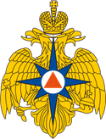 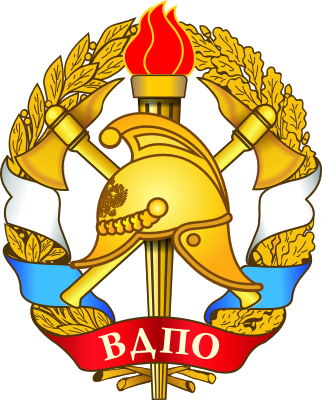 ЛУЧШАЯ ЗАЩИТА ОТ ПОЖАРА – ЗНАНИЕ И СОБЛЮДЕНИЕ ТРЕБОВАНИЙ ПОЖАРНОЙ БЕЗОПАСНОСТИ!Телефон «ДОВЕРИЯ» ОНД и ПР Талицкого ГО, Тугулымского ГО 8/34371/ 2-45-20; Телефон «ДОВЕРИЯ» ГУ МЧС России по Свердловской области 8/343/262-99-99; Телефон ПОЖАРНОЙ ОХРАНЫ 01, 8/34371/2-10-31, с сотовых телефонов звонить 112, 010, 101; ЕДДС 112, 4-31-12